COLEGIO EMILIA RIQUELME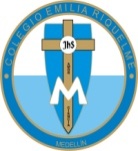 DOCENTE: ALEXANDRA OCAMPO LONDOÑOÁREA: CIENCIAS NATURALES GRADO: NOVENOSEGUNDO PERIODO“Padre Celestial, nos has dado un modelo de vida en la Sagrada Familia de Nazaret. Ayúdanos, Padre amado, a hacer de nuestra familia otro Nazaret, donde reine el amor, la paz y la alegría.Que sea profundamente contemplativa, intensamente eucarística y vibrante con alegría. Ayúdanos a permanecer unidos por la oración en familia en los momentos de gozo y de dolor. Enséñanos a ver a Jesucristo en los miembros de nuestra familia especialmente en los momentos de angustia.Haz que el corazón de Jesús Eucaristía haga nuestros corazones mansos y humildes como el suyo y ayúdanos a sobrellevar las obligaciones familiares de una manera santa.Haz que nos amemos más y más unos a otros cada día como Dios nos ama a cada uno de nosotros y a perdonarnos mutuamente nuestras faltas como Tú perdonas nuestros pecados.Ayúdanos, oh Padre amado, a recibir todo lo que nos das y a dar todo lo que quieres recibir con una gran sonrisa. Inmaculado Corazón de María, causa de nuestra alegría, ruega por nosotros.Santos ángeles de la guarda permaneced a nuestro lado, guiadnos y protegednos. Amén” ACTIVIDADES SEMANA 8 (junio 08-12)Buenos días queridas estudiantes, deseo que se encuentren muy bien al igual que cada una de sus familias. El lunes y martes, como es habitual, tendremos clase virtual por zoom. El lunes haremos la evaluación que tenemos pendiente y el martes iniciaremos con un tema nuevo: “comportamiento de los gases”.El enlace para acceder a Zoom, se los enviaré al grupo de WhatsApp.Cualquier inquietud, me pueden escribir a al WhatsApp: 3022249009 o al correo electrónico alexandra@campus.com.co.¡Gracias!Feliz y bendecido resto de día